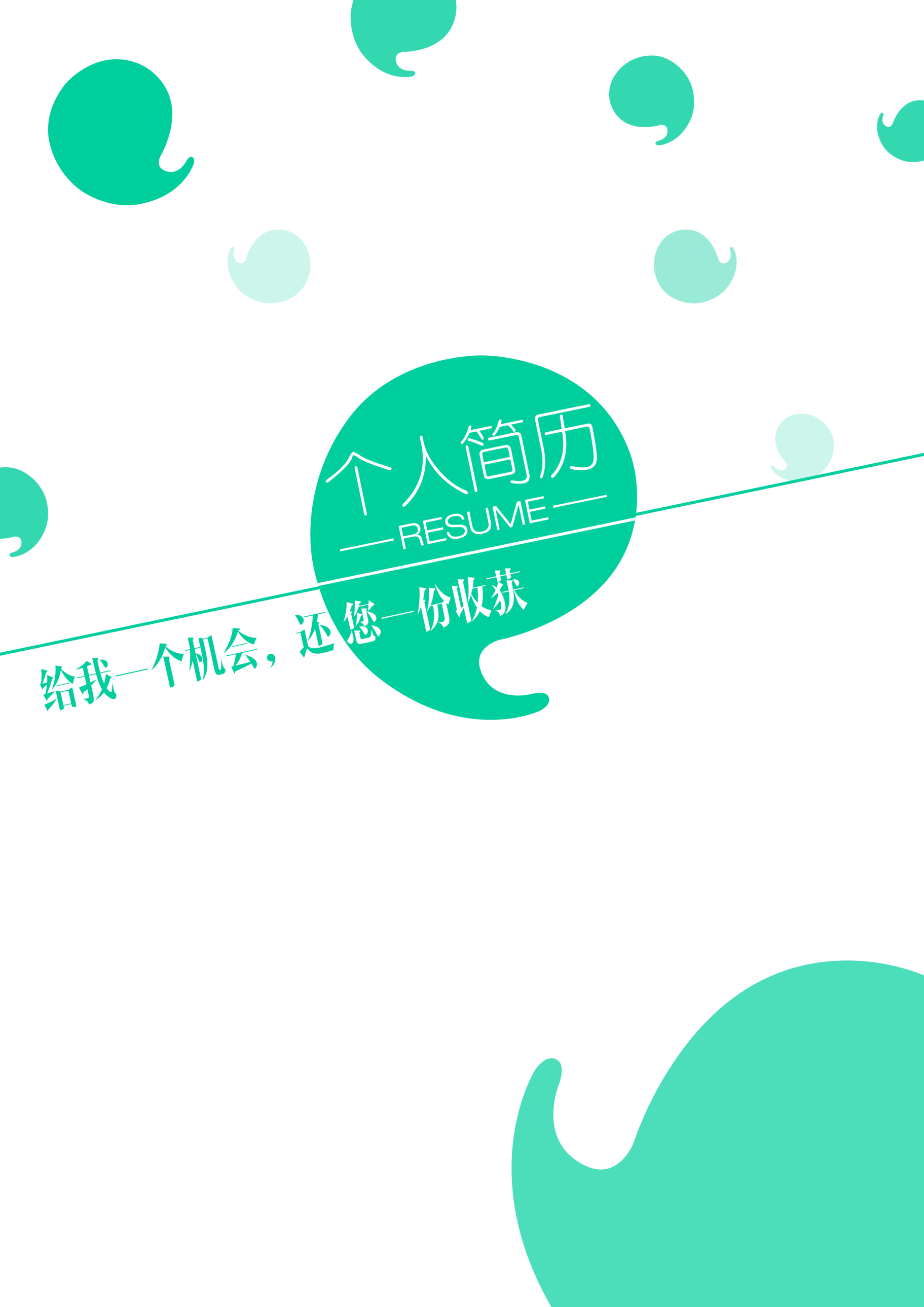 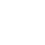 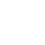 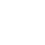 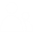 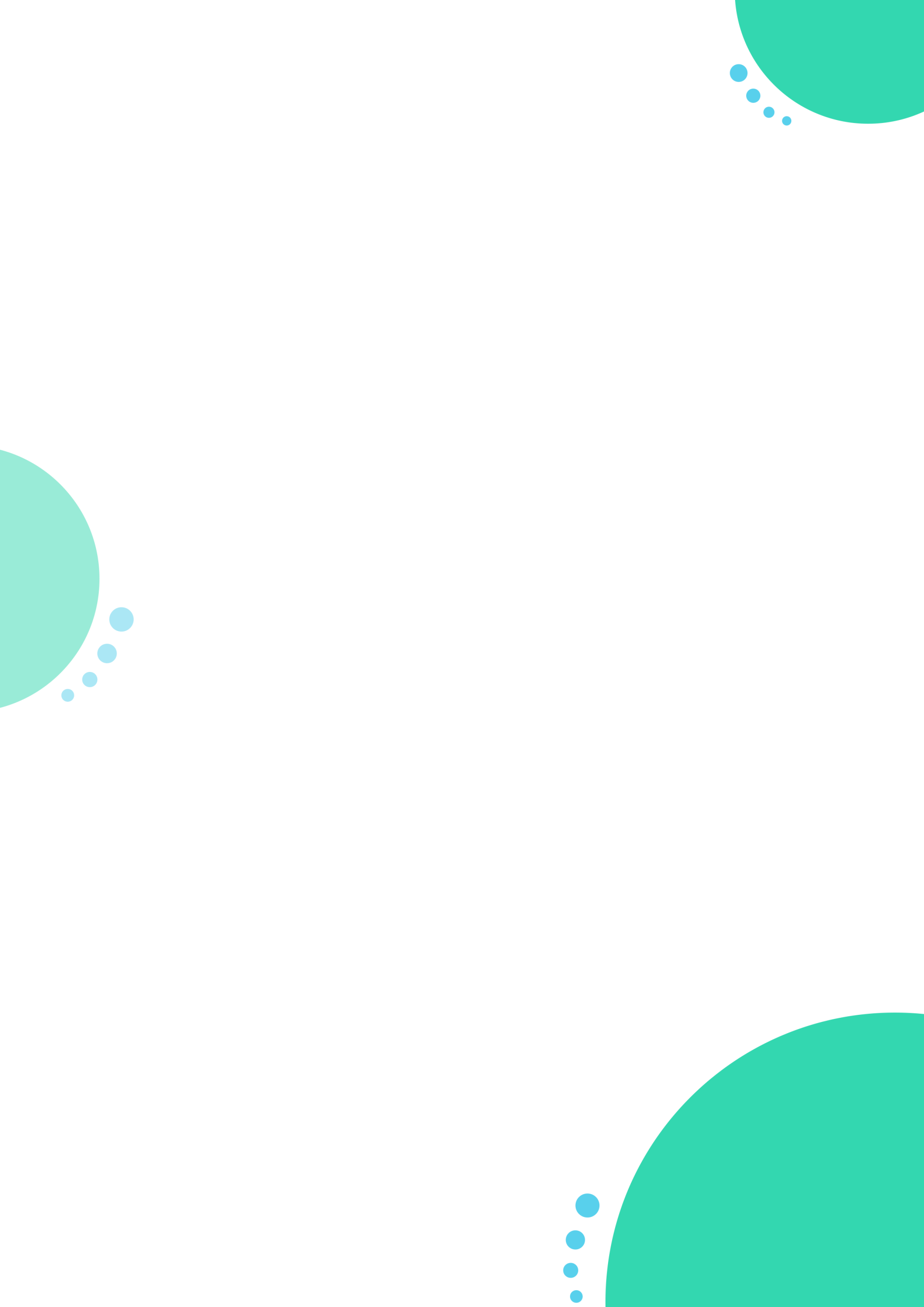 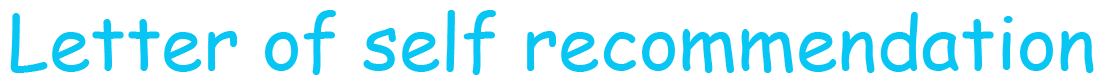 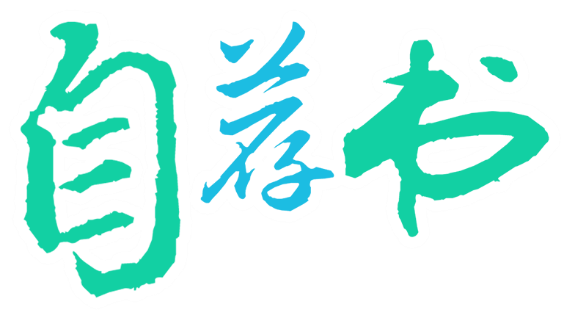 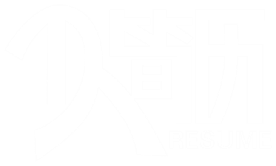 办公资源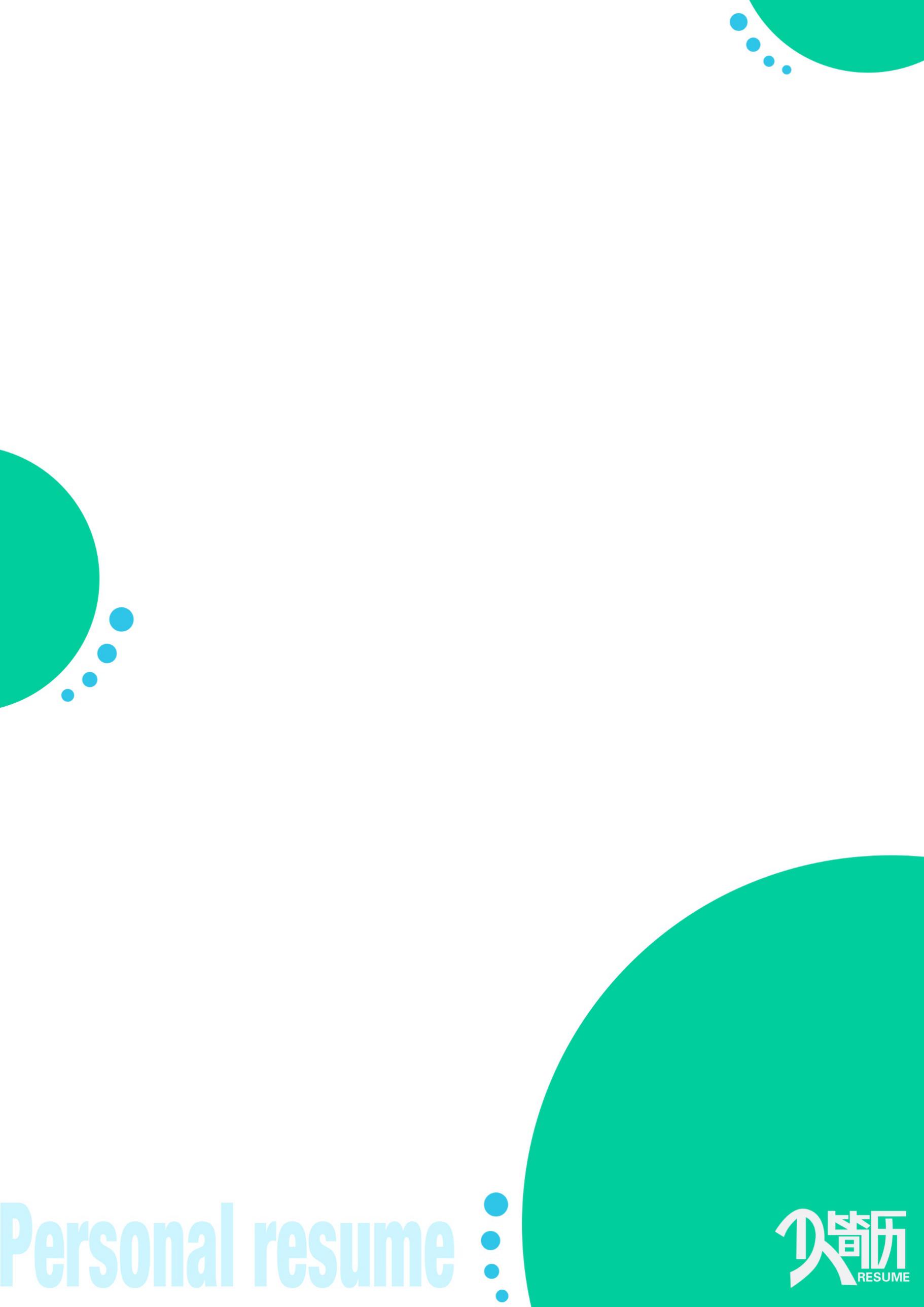 办公资源求职目标：市场专员求职目标：市场专员求职目标：市场专员求职目标：市场专员求职目标：市场专员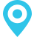 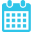 24岁教育背景教育背景教育背景教育背景教育背景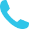 广东省广州市2008.09-2012.072008.09-2012.07华南理工市场营销市场营销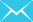 1350012XXXX主修课程
基本会计、统计学、市场营销、国际市场营销、市场调查与预测、商业心理学、广告学、公共关系学、货币银行学、经济法、国际贸易、大学英语、经济数学、计算机应用等。主修课程
基本会计、统计学、市场营销、国际市场营销、市场调查与预测、商业心理学、广告学、公共关系学、货币银行学、经济法、国际贸易、大学英语、经济数学、计算机应用等。主修课程
基本会计、统计学、市场营销、国际市场营销、市场调查与预测、商业心理学、广告学、公共关系学、货币银行学、经济法、国际贸易、大学英语、经济数学、计算机应用等。主修课程
基本会计、统计学、市场营销、国际市场营销、市场调查与预测、商业心理学、广告学、公共关系学、货币银行学、经济法、国际贸易、大学英语、经济数学、计算机应用等。主修课程
基本会计、统计学、市场营销、国际市场营销、市场调查与预测、商业心理学、广告学、公共关系学、货币银行学、经济法、国际贸易、大学英语、经济数学、计算机应用等。XXXXXX@qq.me主修课程
基本会计、统计学、市场营销、国际市场营销、市场调查与预测、商业心理学、广告学、公共关系学、货币银行学、经济法、国际贸易、大学英语、经济数学、计算机应用等。主修课程
基本会计、统计学、市场营销、国际市场营销、市场调查与预测、商业心理学、广告学、公共关系学、货币银行学、经济法、国际贸易、大学英语、经济数学、计算机应用等。主修课程
基本会计、统计学、市场营销、国际市场营销、市场调查与预测、商业心理学、广告学、公共关系学、货币银行学、经济法、国际贸易、大学英语、经济数学、计算机应用等。主修课程
基本会计、统计学、市场营销、国际市场营销、市场调查与预测、商业心理学、广告学、公共关系学、货币银行学、经济法、国际贸易、大学英语、经济数学、计算机应用等。主修课程
基本会计、统计学、市场营销、国际市场营销、市场调查与预测、商业心理学、广告学、公共关系学、货币银行学、经济法、国际贸易、大学英语、经济数学、计算机应用等。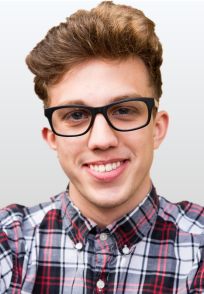 主修课程
基本会计、统计学、市场营销、国际市场营销、市场调查与预测、商业心理学、广告学、公共关系学、货币银行学、经济法、国际贸易、大学英语、经济数学、计算机应用等。主修课程
基本会计、统计学、市场营销、国际市场营销、市场调查与预测、商业心理学、广告学、公共关系学、货币银行学、经济法、国际贸易、大学英语、经济数学、计算机应用等。主修课程
基本会计、统计学、市场营销、国际市场营销、市场调查与预测、商业心理学、广告学、公共关系学、货币银行学、经济法、国际贸易、大学英语、经济数学、计算机应用等。主修课程
基本会计、统计学、市场营销、国际市场营销、市场调查与预测、商业心理学、广告学、公共关系学、货币银行学、经济法、国际贸易、大学英语、经济数学、计算机应用等。主修课程
基本会计、统计学、市场营销、国际市场营销、市场调查与预测、商业心理学、广告学、公共关系学、货币银行学、经济法、国际贸易、大学英语、经济数学、计算机应用等。工作经验工作经验工作经验工作经验工作经验2013.10至今XX信息科技有限公司XX信息科技有限公司XX信息科技有限公司营运推广主管1、负责社会化媒体营销团队的搭建工作，制定相关运营策略和指标，带领团队实施计划；
2、网站常态运营活动规划和推进执行
3、相关数据报告和统计，为公司决策层提供决策依据
4、轻量级产品和应用的策划，统筹产品、技术团队成员实施。
工作成果
社会化媒体账号总共涨粉67万（包含QQ空间，人人网，新浪微博，腾讯微博）日均互动量相比接手前提升1000%，评论转发量级达到百千级1、负责社会化媒体营销团队的搭建工作，制定相关运营策略和指标，带领团队实施计划；
2、网站常态运营活动规划和推进执行
3、相关数据报告和统计，为公司决策层提供决策依据
4、轻量级产品和应用的策划，统筹产品、技术团队成员实施。
工作成果
社会化媒体账号总共涨粉67万（包含QQ空间，人人网，新浪微博，腾讯微博）日均互动量相比接手前提升1000%，评论转发量级达到百千级1、负责社会化媒体营销团队的搭建工作，制定相关运营策略和指标，带领团队实施计划；
2、网站常态运营活动规划和推进执行
3、相关数据报告和统计，为公司决策层提供决策依据
4、轻量级产品和应用的策划，统筹产品、技术团队成员实施。
工作成果
社会化媒体账号总共涨粉67万（包含QQ空间，人人网，新浪微博，腾讯微博）日均互动量相比接手前提升1000%，评论转发量级达到百千级1、负责社会化媒体营销团队的搭建工作，制定相关运营策略和指标，带领团队实施计划；
2、网站常态运营活动规划和推进执行
3、相关数据报告和统计，为公司决策层提供决策依据
4、轻量级产品和应用的策划，统筹产品、技术团队成员实施。
工作成果
社会化媒体账号总共涨粉67万（包含QQ空间，人人网，新浪微博，腾讯微博）日均互动量相比接手前提升1000%，评论转发量级达到百千级1、负责社会化媒体营销团队的搭建工作，制定相关运营策略和指标，带领团队实施计划；
2、网站常态运营活动规划和推进执行
3、相关数据报告和统计，为公司决策层提供决策依据
4、轻量级产品和应用的策划，统筹产品、技术团队成员实施。
工作成果
社会化媒体账号总共涨粉67万（包含QQ空间，人人网，新浪微博，腾讯微博）日均互动量相比接手前提升1000%，评论转发量级达到百千级2012.08-2013.09活动有限公司活动有限公司活动有限公司市场推广专员1、网络推广渠道搭建维护，包括QQ空间、微博、豆瓣等；
2、负责软硬广投放，网络舆情监控，公关稿撰写，事件营销策划；
3、标书制作和撰写，甲方沟通工作。1、网络推广渠道搭建维护，包括QQ空间、微博、豆瓣等；
2、负责软硬广投放，网络舆情监控，公关稿撰写，事件营销策划；
3、标书制作和撰写，甲方沟通工作。1、网络推广渠道搭建维护，包括QQ空间、微博、豆瓣等；
2、负责软硬广投放，网络舆情监控，公关稿撰写，事件营销策划；
3、标书制作和撰写，甲方沟通工作。1、网络推广渠道搭建维护，包括QQ空间、微博、豆瓣等；
2、负责软硬广投放，网络舆情监控，公关稿撰写，事件营销策划；
3、标书制作和撰写，甲方沟通工作。1、网络推广渠道搭建维护，包括QQ空间、微博、豆瓣等；
2、负责软硬广投放，网络舆情监控，公关稿撰写，事件营销策划；
3、标书制作和撰写，甲方沟通工作。技能证书技能证书技能证书技能证书技能证书CET-6，优秀的听说写能力
计算机二级，熟悉计算机各项操作
高级营销员，国家职业资格四级CET-6，优秀的听说写能力
计算机二级，熟悉计算机各项操作
高级营销员，国家职业资格四级CET-6，优秀的听说写能力
计算机二级，熟悉计算机各项操作
高级营销员，国家职业资格四级CET-6，优秀的听说写能力
计算机二级，熟悉计算机各项操作
高级营销员，国家职业资格四级CET-6，优秀的听说写能力
计算机二级，熟悉计算机各项操作
高级营销员，国家职业资格四级自我评价自我评价自我评价自我评价自我评价本人是市场营销专业毕业生，有丰富的营销知识体系做基础；对于市场营销方面的前沿和动向有一定的了解，善于分析和吸取经验熟悉网络推广，尤其是社会化媒体方面，有独到的见解和经验个性开朗，容易相处，团队荣誉感强本人是市场营销专业毕业生，有丰富的营销知识体系做基础；对于市场营销方面的前沿和动向有一定的了解，善于分析和吸取经验熟悉网络推广，尤其是社会化媒体方面，有独到的见解和经验个性开朗，容易相处，团队荣誉感强本人是市场营销专业毕业生，有丰富的营销知识体系做基础；对于市场营销方面的前沿和动向有一定的了解，善于分析和吸取经验熟悉网络推广，尤其是社会化媒体方面，有独到的见解和经验个性开朗，容易相处，团队荣誉感强本人是市场营销专业毕业生，有丰富的营销知识体系做基础；对于市场营销方面的前沿和动向有一定的了解，善于分析和吸取经验熟悉网络推广，尤其是社会化媒体方面，有独到的见解和经验个性开朗，容易相处，团队荣誉感强本人是市场营销专业毕业生，有丰富的营销知识体系做基础；对于市场营销方面的前沿和动向有一定的了解，善于分析和吸取经验熟悉网络推广，尤其是社会化媒体方面，有独到的见解和经验个性开朗，容易相处，团队荣誉感强